SASTANAK NAKON DOBIVENE AKREDITACIJE, rujan 2023.Na temelju Poziva Agencije za mobilnost i programe Europske unije za dodjelu akreditacija Erasmus u području odgoja i općeg obrazovanja, među mnogim odgojno-obrazovnim ustanovama iz cijele Hrvatske prijavljenima za sudjelovanje u tom programu, sve uvjete natječaja zadovoljila je i naša Osnovna škola Braće Radić te je na taj način znatno olakšala svoje daljnje sudjelovanje i trajni pristup financiranju Erasmus programa do 2027. godine.Ravnateljica je na sastanku sa učiteljima koji sudjeluju u projektu „Čitanjem do uspjeha“ i novinarkom Pakračkog lista Silvijom Feltrin  izrazila zadovoljstvo dobivenom akreditacijom i zahvalu učiteljima. „Zaista smo ponosni na Erasmus akreditaciju, jer nije lako doći do nje. Počašćeni smo što se nalazimo među 80 srednjih, osnovnih škola i dječjih vrtića, čija je prijava prihvaćena. To samo znači da smo dobro prepoznali naše potrebe, da imamo viziju i znamo koje ciljeve želimo ostvariti u budućnosti“, rekla je Sanja Delač, ravnateljica naše škole. Dobivanje akreditacije pojasnila je psihologinja Nataša Major naglasivši da smo odredili dva glavna cilja. Jedan se odnosi na poboljšanje kompetencije učitelja u području učenikovih vještina čitanja i pisanja i povećanje motivacije za čitanje, jer smo uočili da su slabiji rezultati  nego što smo očekivali. Drugi cilj je poboljšanje kompetencije učitelja i učenika u integraciji nastavnih područja u STEM obrazovanju i primjeni stečenih znanja. „Ove školske godine planiramo stručno usavršavanje učitelja, uz različite radionice, predavanja i stručne skupove organizirane ovdje u školi, ali će isto tako grupe učitelja ići promatrati rad učitelja u drugim školama. Slijede stručna usavršavanja učitelja u STEM području, zatim grupna mobilnost učenika i zadnje godine je predviđena primjena naučenih metoda i tehnika poučavanja“, pojasnila je psihologinja.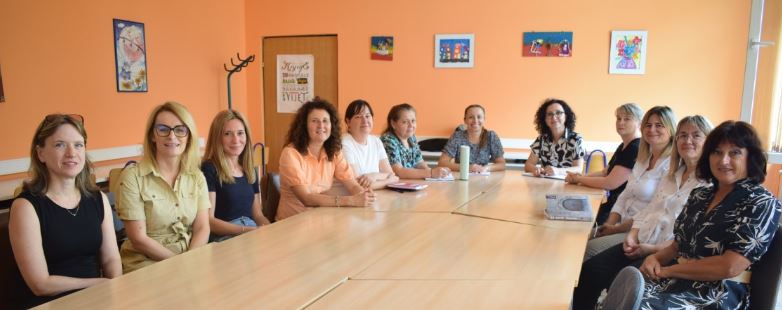 